STRATEGI MEDIASI DALAM PERKARA PERCERAIAN DI PENGADILAN AGAMA RAHA (STUDI KASUS TAHUN 2012-2014)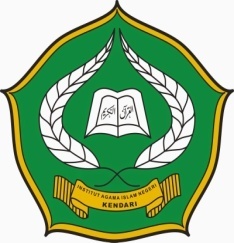 SKRIPSIDiajukan Untuk Mencapai Gelar Sarjana Hukum Islam Pada Jurusan Peradilan Agama Program Studi Ahwal Al-SyakhshiyahOLEH :MUHAMMAD IRSYADNIM. 11020101028FAKULTAS SYARIAHINSTITUT AGAMA ISLAM NEGERI (IAIN) KENDARI2015